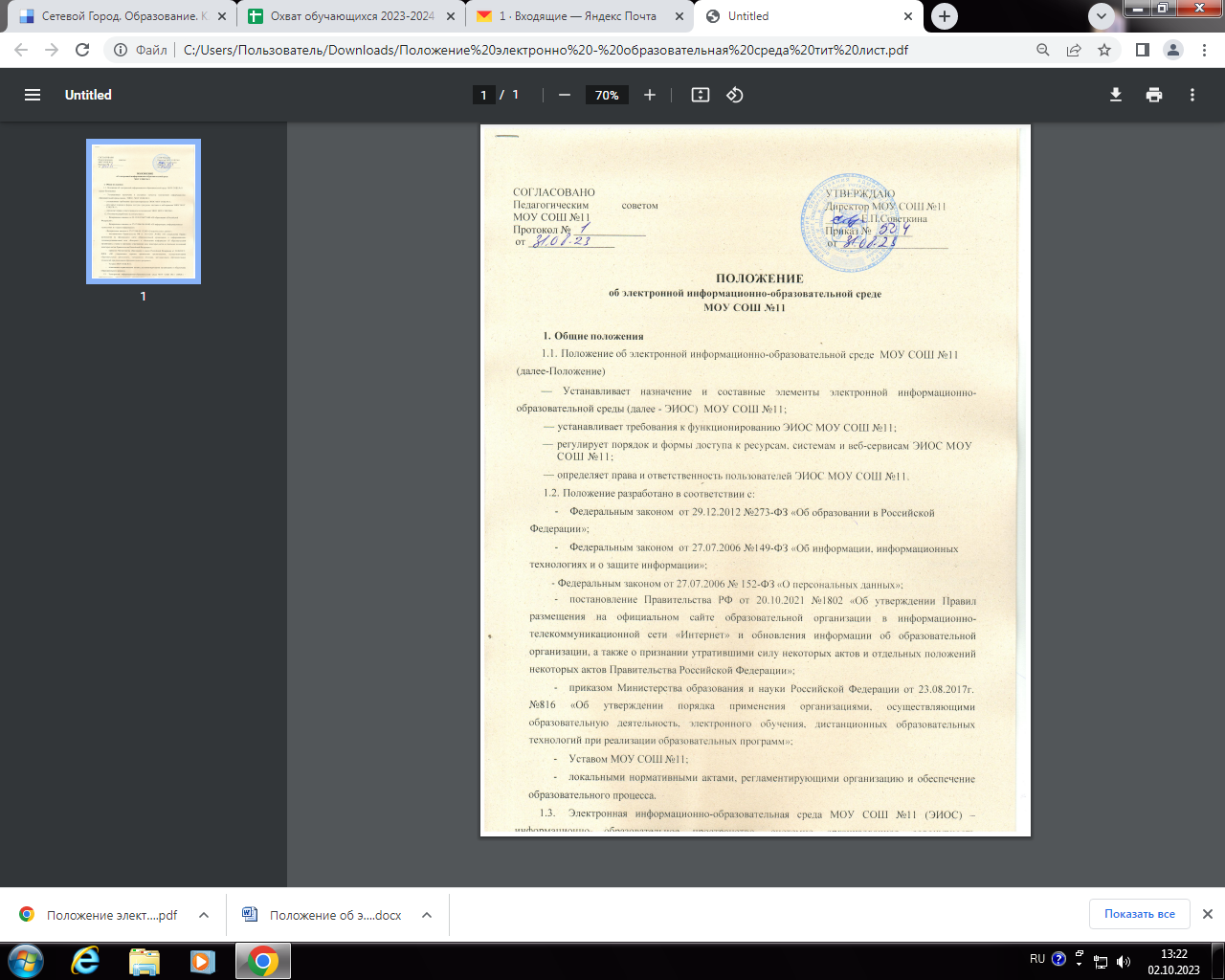 технического и учебно-методического обеспечения, представленного в электронной форме и включающего в себя электронные информационные ресурсы, электронные образовательные ресурсы, совокупность информационных технологий, телекоммуникационных технологий, соответствующих технологических средств и обеспечивающего освоение обучающимися образовательных программ в полном объеме независимо от места нахождения обучающихся.Назначение ЭИОС – обеспечение информационной открытости МОУ СОШ №11 в соответствии с требованиями действующего законодательства Российской Федерации в сфере образования, организация образовательной деятельности МОУ СОШ №11 и обеспечение доступа обучающихся и педагогических работников к информационно-образовательным ресурсам ЭИОС.Цель и задачиЦелью формирования ЭИОС МОУ СОШ №11 является информационное и методическое обеспечение образовательного процесса в соответствии с требованиями к реализации образовательных программ.Основные задачи:создание        на       основе	современных	информационных технологий единого образовательного и коммуникативного пространства;обеспечение доступа обучающегося из любой точки, в которой имеется доступ к информационно-телекоммуникационной сети «Интернет», как на территории МОУ СОШ №11, так и вне его к электронным образовательным ресурсам, указанным рабочих программах;фиксация хода образовательного процесса, результатов промежуточной аттестации и результатов освоения основной образовательной программы;проведение всех видов занятий, процедур оценки результатов обучения, реализация которых предусмотрена с применением электронного обучения, дистанционных образовательных технологий;формирование электронного портфолио обучающегося, в том числе сохранение работ обучающегося, рецензий и оценок на эти работы со стороны любых участников образовательного процесса;создание условий для организации взаимодействия между участниками образовательного процесса, в том числе синхронного и (или) асинхронного  посредством сети«Интернет».Основные принципы функционирования:доступность и открытость;комплексность построения;ориентированность на пользователя; 	системность;	интегративность и                                многофункциональность.Формирование и функционированиеЭИОС и отдельные ее элементы соответствуют действующему законодательству Российской Федерации;Функционирование электронной информационно-образовательной среды МОУ СОШ №11 обеспечивается соответствующими средствами информационно-коммуникационных технологий и квалификацией работников, ее использующих и поддерживающих (далее - пользователи):обучающиеся: наличие базовых навыков работы с компьютером, ознакомление с порядком доступа к отдельным элементам ЭИОС;работники (педагогические работники, административно управленческий и учебно- вспомогательный персонал): наличие базовых навыков работы с компьютером, прохождение курсов повышения квалификации и обучающих семинаров соответствующей направленности с целью приобретения и развития компетенций, необходимых для работы с модулями ЭИОС.Порядок доступа к элементам ЭИОС регулируется соответствующими локальными актами МОУ СОШ №11.ЭИОС формируется на основе отдельных модулей (элементов), входящих в ее состав.Информационное наполнение ЭИОС определяется потребностями пользователей и осуществляется структурными подразделениями МОУ СОШ №11 в порядке, установленном соответствующими локальными нормативными актами.ЭИОС обеспечивает возможность хранения, переработки и передачи информации любого вида (визуальной и звуковой, статичной и динамичной, текстовой и графической), а также возможность доступа к различным источникам информации и возможность организации удалённого взаимодействия пользователей.ЭИОС обеспечивает доступ (удалённый доступ), в том числе в случае применения электронного обучения, дистанционных образовательных технологий, к современным профессиональным базам данных и информационным справочным системам, состав которых определяется в рабочих программах дисциплин (модулей) и подлежит ежегодному обновлению в соответствии с утверждёнными регламентами.ЭИОС обеспечивает одновременный доступ не менее 80% обучающихся в МОУ СОШ №11.Структура ЭИОСОсновными компонентами ЭИОС Школы являются:официальный сайт МОУ СОШ №11;АИС «Сетевой город»        -  Электронный	  журнал, Электронный дневник,	Ресурсы (электронное портфолио);Электронная почта МОУ СОШ №11;локальная сеть МОУ СОШ №11;ФГИС «Моя школа»иные компоненты, необходимые для организации учебного процесса взаимодействия элементов ЭИОС.Информационно-правовые системы обеспечивают доступ к нормативным документам в соответствие с российским законодательством:Сайт МОУ СОШ №11 обеспечивает единый доступ пользователей к модулям ЭИОС  М     О  У     С     О   Ш  №  1  1. На Сайте размещены информационные блоки, раскрывающие различные направления деятельности МОУ СОШ №11. Официальный сайт позволяет выполнить требования федерального законодательства об обеспечении открытости образовательной организации.АИС «Сетевой город» обеспечивает автоматизированное ведение школьной документации, включая классные журналы, рабочие программы с календарно- тематическим планированием, базу данных обучающихся, базу данных педагогических работников, сведения о родителях, отчетные формы, электронное портфолио обучающихся и педагогов.Электронная почта МОУ СОШ №11 обеспечивает оперативную передачу и сбор информации между сотрудниками школы, управления образования Администрации г.Твери.Требования к функционированию ЭИОС МОУ СОШ №11В целях надежного, безотказного и эффективного функционирования информационных систем и веб-сервисов ЭИОС МОУ СОШ №11, соблюдения конфиденциальности информации, ограниченного доступа и реализации права на доступ к информации настоящим Положением устанавливаются следующие требования:требования по разграничению доступа;требования по защите персональных данных пользователей;требования по защите информации, находящейся на серверах;требования к локальной сети МОУ СОШ №11;технические требования по обеспечению доступа пользователям МОУ СОШ №11; - требования по обеспечению подключения веб-сервисов;требования к пользователям ЭИОС МОУ СОШ №11.Требования по разграничению доступа учитывают:Права доступа пользователю к тому или иному элементу (его части) ЭИОС МОУ СОШ №11 определяются уровнем закрытости информации и уровнем доступа пользователя, которые задаются для каждого пользователя и элемента (его части) на этапе разработки и/или подключения пользователя и/или элемента к ЭИОС МОУ СОШ №11.Уровень закрытости информации определяется политикой безопасности МОУ СОШ №11, а уровень доступа пользователя устанавливается привилегией (права пользователя) исходя из статуса пользователя и занимаемой должности (директор, заместитель директора, учитель, обучающийся и т.п.). Элементы ЭИОС МОУ СОШ №11 могут иметь отдельного администратора, который определяет уровень доступа, устанавливает привилегии и осуществляет подтверждение регистрации пользователей через формирование каждому индивидуального логина и пароля.Привилегии пользователю назначаются администратором элемента ЭИОС. Администратор системы несет ответственность за конфиденциальность регистрационных данных пользователя, целостность и доступность элемента (его части) ЭИОС  МОУ СОШ №11.Требования по защите информации, находящейся на серверах.5.4.1 Обработка, хранение учебно-методической, отчетной и прочей информации, введенной в базу и системы ЭИОС МОУ СОШ №11, производится на серверах, обеспечивающих одновременную работу не менее 50% от общего числа пользователей.5.4.2. Все серверное оборудование  МОУ СОШ №11 должно иметь средства отказоустойчивого хранения и восстановления данных.Требования к локальной сети МОУ СОШ №11.5.5.1. Все компьютеры МОУ СОШ №11 должны быть объединены в высокоскоростную корпоративную (локальную) вычислительную сеть (не менее 100 Мбит/с), для всех пользователей должен быть обеспечен из корпоративной вычислительной сети постоянный (365/24/7) высокоскоростной (не менее 100 Мбит/с) неограниченный выход в сеть «Интернет» доступ к электронным библиотечным системам, ЭИР и ЭОР.Технические требования по обеспечению доступа пользователям МОУ СОШ №11.Подключение к сети «Интернет» должно обеспечивать доступ к работе в ЭИОС МОУ СОШ №11 всем пользователям МОУ СОШ №11.Подключение по технологии Wi-Fi с перспективной зоной покрытия подключения должно быть не менее 75%.Возможность подключения мобильных компьютеров к элементам ЭИОС.Требования	по	обеспечению	подключения	веб-сервисов.	Подключение вебсервисов в состав ЭИОС МОУ СОШ №11 должно иметь модульную структуру.Требования к пользователям ЭИОС  МОУ СОШ №11.Пользователи ЭИОС МОУ СОШ №11 должны иметь соответствующую подготовку по работе с элементами ЭИОС МОУ СОШ №11:обучающиеся: наличие базовых навыков работы с компьютером и Интернет технологиями (электронная почта), ознакомлены с порядком доступа к отдельным элементам ЭИОС МОУ СОШ №11;сотрудники:	наличие	базовых	навыков	работы	с	компьютером	и интернеттехнологиями, прохождение курсов повышения квалификации и обучающихсеминаров соответствующей направленности с целью приобретения и развития профессиональных компетенций, необходимых для работы в ЭИОС МОУ СОШ №11.сотрудники, обеспечивающие функционирование ЭИОС МОУ СОШ №11, должны удовлетворять требованиям к кадровому обеспечению учебного процесса согласно ФГОС.Обеспечение соответствия требований к информационному и технологическому обеспечению функционирования ЭИОС МОУ СОШ №11, указанных в пунктах 5.2-5.3, 5.6, осуществляется системным администратором.Порядок и формы доступа к элементам ЭИОС  МОУ СОШ №116.2. ЭИОС МОУ СОШ №11 обеспечивает доступ пользователям к учебным планам, рабочим программам дисциплин (модулей), практик, к изданиям электронных библиотечных систем, ЭОР, указанным в рабочих программах МОУ СОШ №11.6.1.1 Учебные планы размещаются в открытом доступе на официальном сайте МОУ СОШ №11 в разделе «Сведения об образовательной организации» подразделе «Образование». Для регистрации АИС «Сетевой город» необходимо выполнить следующие шаги:зарегистрироваться на портале государственных услуг Российской Федерации (Госуслуги); передать номер СНИЛС в МОУ СОШ №11.Регистрация и/или удаление сотрудников МОУ СОШ №11 осуществляется ответственным за информатизацию  М         О     У        СОШ№11.Ответственность за использование и сохранность информационных ресурсов в ЭИОСИспользование материалов, извлеченных из ЭИОС, способом, предполагающим получение к ним доступа неограниченного круга лиц, должно сопровождаться указанием на ЭИОС, из которой эти материалы извлечены.Пользователи, получившие учетные данные для авторизованного доступа в ЭИОС МОУ СОШ №11, обязуются:хранить их в тайне, не разглашать, не передавать их иным лицам; с немедленно уведомить администратора о невозможности авторизованного входа с первичным или измененным пользователем паролем целью временного блокирования доступа в систему от своего имени.Пользователи несут ответственность за:несанкционированное использование регистрационной информации других пользователей, в частности - использование логина и пароля другого лица для входа в ЭИОС МОУ СОШ №11  и осуществление различных операций от имени другого пользователя;умышленное использование          программных	средств	(вирусов,и/или самовоспроизводящегося кода), позволяющих осуществлять несанкционированноепроникновение в ЭИОС МОУ СОШ №11 с целью модификации информации, кражи паролей, угадывания паролей и других несанкционированных действий.Заключительные положенияНастоящее Положение вступает в силу после его утверждения.Изменения и дополнения в настоящее Положение утверждаются приказом директора.